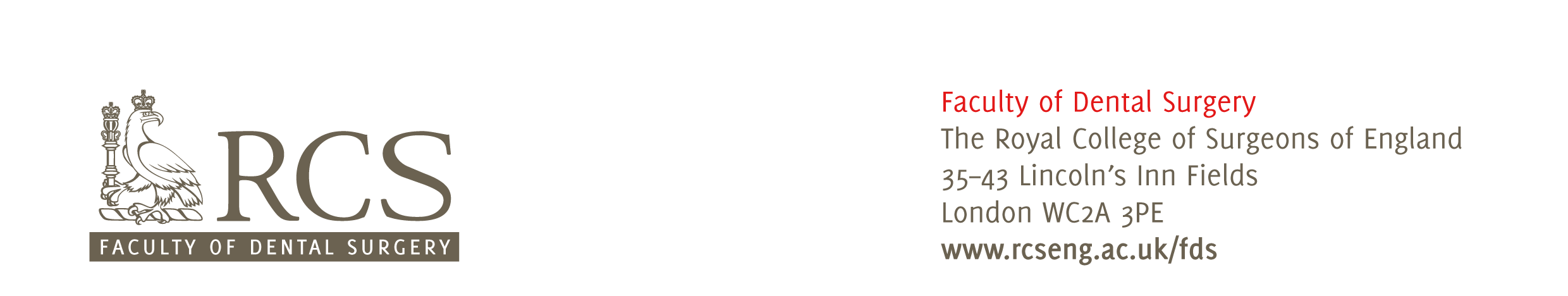 How to become a Dental Fellow or Member ad eundemAPPLICATION INFORMATION FORFELLOWSHIP IN DENTAL SURGERY ad eundemThere are 2 routes to gain Fellowship ad eundem of the Faculty of Dental Surgery.Route BCandidates who have not passed an Intercollegiate Specialty Board Examination or a Fellowship in Dental Surgery examination of one of the Royal Colleges of UK or Ireland, but otherwise are considered qualified for Fellowship ad eundem of the Faculty of Dental Surgery at The Royal College of Surgeons of England.Such persons may be admitted as Fellows ad eundem by an equivalence route, provided that the Board is satisfied that their standing in the profession of dental surgery is equivalent to those individuals who already hold the Fellowship examination of The Royal College of Surgeons (subject to compliance with any conditions prescribed by the Board).PROCESSThe application form below must be completed and along with a current curriculum vitae should be sent to Hazel Johnstone, Faculty of Dental Surgery, The Royal College of Surgeons of England, 35-45 Lincoln’s Inn Fields, London, WC2A 3PE, United Kingdom, or electronically to  hjohnsto@rcseng.ac.uk  Please note that incomplete application forms will not be considered. Furthermore, the College may seek information from any previous awarding College in order to ascertain that an applicant is in good standing. Similarly, The College may seek to determine an applicant’s standing with any relevant regulatory body (e.g. the General Dental Council (GDC)). 2.	Applicants are required to be nominated by a Fellow of the Faculty of Dental Surgery of this College who must:Have achieved their Fellowship only by successful completion of the examinations process of the RCS England.Have completed a minimum of 5 years as an NHS Consultant, or in an equivalent senior position.Have close personal knowledge, over a period of at least 12 months, of the applicant’s clinical and surgical skills; and accordingly have complete confidence that the applicant is consistently working at a level equivalent to that   expected of a Fellow of the Faculty. Fill in part B of the application form3. The nominator would then obtain the support of a current Elected Board Member of the Faculty of Dental Surgery of this College, who would take it to the Fellowship & Awards Committee for consideration.  In the absence of support from an elected board member, the Chair of the Fellowship and Awards committee may act in that capacity. If this is needed please make it clear on submission of the form to hjohnsto@rcseng.ac.uk,4.	Once the form is received at the Faculty, the nomination will be put forward to the Fellowship & Awards Committee and, if the Membership is supported, it will be agreed by the Executive Committee and ratified at a subsequent Board meeting.5.  The ad eundem nominee will be notified by the Dean’s office when the process is complete and will be invited to one of the Faculty’s Diplomates’ ceremonies to receive their award.SUBSCRIPTIONFellows ad eundem are required to pay an Annual Subscription to the Royal College.  The fees are dependent upon current residency or place of work at the time the subscription becomes due. The fees are decided by RCS Council annually. For the Regulations of Council relating to subscriptions follow the link http://www.rcseng.ac.uk/about/docs/council-regulations.doc.APPLICATION FORM Fellowship ad eundemRoute BFor candidates who have not passed an Intercollegiate Specialty Board Examination or a Fellowship in Dental Surgery examination of one of the Royal Colleges of UK or Ireland, but otherwise are considered qualified for Fellowship ad eundem of the Faculty of Dental Surgery at The Royal College of Surgeons of England.PART A: To be completed by the Applicant*NB if you gained qualifications that you are declaring on this form using another name please make this clearPart B:  To be completed by Nominator and supporting Elected Board MemberSECTION 1 – Applicant - Personal DetailsSECTION 1 – Applicant - Personal DetailsSECTION 1 – Applicant - Personal DetailsTitle: Title: First Names*: First Names*: First Names*: Last Name*: Last Name*: Last Name*: Gender SECTION 2 – Contact DetailsSECTION 2 – Contact DetailsSECTION 2 – Contact DetailsSECTION 2 – Contact DetailsSECTION 2 – Contact DetailsSECTION 2 – Contact DetailsHOMEHOMEHOMEHOMEHOMEWORKAddressAddressAddressAddressAddressAddressPostcode/Zip codePostcode/Zip codePostcode/Zip codePostcode/Zip codePostcode/Zip codePostcode/Zip codeCountry:Country:Country:Country:Country:Country:Email:Email:Email:Email:Email:Email:Preferred place of contact: HomeWorkWorkSECTION 3 - QualificationsSECTION 3 - QualificationsSECTION 3 - QualificationsPrimary qualification:Primary qualification:Date AwardedName of awarding institution/College:Name of awarding institution/College:Country:Higher qualifications (please list)Higher qualifications (please list)Date:RCS Qualification(s) gained by examination:RCS Qualification(s) gained by examination:DateGDC number (if held):GDC Specialist Register : YES/ NO If yes, state specialist list: If yes, state specialist list:Non-UK – Board Certified or equivalent:   YES/NONon-UK – Board Certified or equivalent:   YES/NONon-UK – Board Certified or equivalent:   YES/NOSECTION 4 – Current EmploymentSECTION 4 – Current EmploymentSECTION 4 – Current EmploymentJob Title:Job Title:Job Title:Specialty:Date appointed:Full Time/Part TimeDescription of role:Description of role:Description of role:Place of Employment:Place of Employment:Place of Employment:SECTION 5 – Personal StatementBriefly outline your reason for wishing to become a Fellow of the RCS of England . SECTION 5 Signature and declarationsSECTION 5 Signature and declarationsThe Faculty of Dental Surgery/ Royal College of Surgeons of England may be asked by employers, government bodies or other similar organisations to verify an individual’s membership/qualification status.I consent to the Faculty of Dental Surgery/ Royal College of Surgeons of England providing verification of my membership status to third partiesYes/ NoThe Faculty of Dental Surgery/ Royal College of Surgeons of England may seek to verify an individual’s membership/qualification status with another Royal College, government body or similar organisation.I give consent to the Faculty of Dental Surgery/ Royal College of Surgeons of England contacting other appropriate bodies to verify my qualification statusYes/ NoI confirm that I am in good standing with the Royal College(s) of my Membership/Fellowship affiliationYes/ NoI confirm that I am in good standing with my professional regulatory bodyYes/ NoI declare that the information I have given is correctSignature: ………………………………………………………………………….Printed name……………………………………………………………………….Date: ……………………………………………………………………………….I declare that the information I have given is correctSignature: ………………………………………………………………………….Printed name……………………………………………………………………….Date: ……………………………………………………………………………….SECTION 1 – NominatorSECTION 1 – NominatorSECTION 1 – NominatorName:Name:Name:Primary qualification:Primary qualification:Date Awarded:Name of awarding institution/College:Name of awarding institution/College:Country:Higher qualifications (please list)Higher qualifications (please list)Date:RCS Qualification(s) gained by examination:RCS Qualification(s) gained by examination:Date:GDC number (if held):RCS membership number:RCS membership number:Please give details of the individual you wish to nominate for Fellowship ad eundem.Please give details of the individual you wish to nominate for Fellowship ad eundem.Please give details of the individual you wish to nominate for Fellowship ad eundem.Please explain in detail why you are nominating this person for an ad eundem, together with how you have gained recent personal knowledge of the applicant’s clinical skills, over a period of at least 12 months, in support of their application.Please explain in detail why you are nominating this person for an ad eundem, together with how you have gained recent personal knowledge of the applicant’s clinical skills, over a period of at least 12 months, in support of their application.Please explain in detail why you are nominating this person for an ad eundem, together with how you have gained recent personal knowledge of the applicant’s clinical skills, over a period of at least 12 months, in support of their application.Please also provide appropriate evidence of the applicant’s ability to work consistently at the level that would be expected of a Fellow of the Faculty. Please list the contributions that the applicant makes, or intends to make, to the College ie. examinations, education, regional advisor etc. or contribution to dentistry in the national and/or international arena.Please also provide appropriate evidence of the applicant’s ability to work consistently at the level that would be expected of a Fellow of the Faculty. Please list the contributions that the applicant makes, or intends to make, to the College ie. examinations, education, regional advisor etc. or contribution to dentistry in the national and/or international arena.Please also provide appropriate evidence of the applicant’s ability to work consistently at the level that would be expected of a Fellow of the Faculty. Please list the contributions that the applicant makes, or intends to make, to the College ie. examinations, education, regional advisor etc. or contribution to dentistry in the national and/or international arena.I confirm that there are no conflict of interest issues ie. that I am related to the applicant or that I might personally or materially gain from nominating the applicant for an ad eundem. Signature:……………………………………………………………………Date:…………………………………………………………………………I confirm that there are no conflict of interest issues ie. that I am related to the applicant or that I might personally or materially gain from nominating the applicant for an ad eundem. Signature:……………………………………………………………………Date:…………………………………………………………………………I confirm that there are no conflict of interest issues ie. that I am related to the applicant or that I might personally or materially gain from nominating the applicant for an ad eundem. Signature:……………………………………………………………………Date:…………………………………………………………………………SECTION 2 Elected Board Member SECTION 2 Elected Board Member Name:RCS Fellowship number:Email address:Email address:Signature: ………………………………………………………………………Date: ……………………………………………………………………………….Signature: ………………………………………………………………………Date: ……………………………………………………………………………….